ПОРТФОЛИО ВЫПУСКНИКА ФАКУЛЬТЕТА ТОВІ. Общие сведенияІІ. Результаты обученияІІІ. Самопрезентация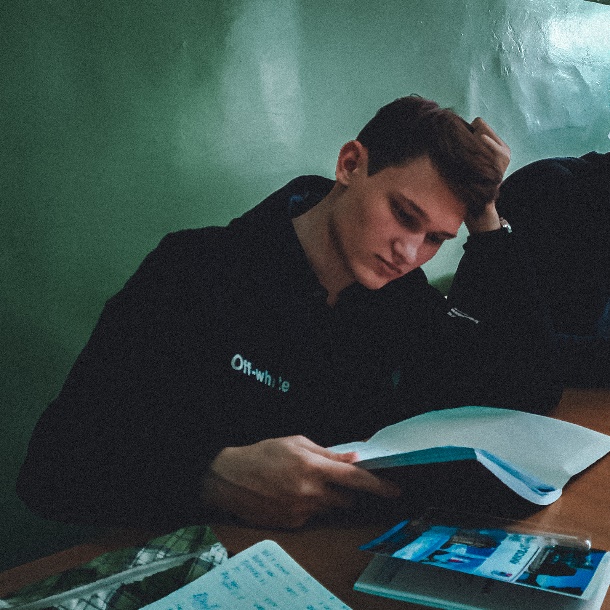 Основные дисциплины по специальности, изучаемые в БГТУ1 Оценка соответствия и аккредитация2 Техническое нормирование и стандартизация3 Системы управления качеством4 Статистические методы управления качеством продукции5 Метрология6 Химико-аналитический контроль пищевой продукции7 Хроматография и электрофорез в контроле качества продукции8 Пищевая химия9 Обработка сигналов10 Оптические методы и приборы контроля качества продукции11 Электрофизические методы и приборы контроля качества продукции12 Идентификация и выявление фальсификаций пищевой продукции13 Микробиологические методы контроля качества пищевой продукции14 Технология пищевых производств15 Организация и технология испытаний16 Квалиметрия систем, процессов и продукции17 Резонансные методы измерения18 Радиохимия19 Научно-техническая экспертиза и нормоконтроль20 Учебно-исследовательская работа студентовДисциплины курсового проектирования1 Оценка соответствия и аккредитация2 Техническое нормирование и стандартизация3 Экономика предприятия, стандартизация и сертификация4 Системы управления качеством5 Организация и технология испытаний6 Методы и средства производства и контроляСредний балл по дисциплинам специальности8,5Места прохождения практикиНПРУП «БелГИСС»НПЦ «ЛОТИОС»ГУ «Белорусский государственный ветеринарный центр»Владение иностранными языками (подчеркнуть необходимое, указать язык)начальный элементарный (английский, французский); средний;продвинутый;свободное владение.Дополнительное образование (курсы, семинары, стажировки, владение специализированными компьютерными программами и др.)Закончил музыкальную школу в актерском отделении (5 лет). Уверенный пользователь ПК. Владение базовым пакетом MS Office, а также пакетом Adobe.Научно-исследовательская деятельность (участие в НИР, конференциях, семинарах, научные публикации и др.)Участие в Международной студенческой олимпиаде «Управление качеством», студенческой научной конференции (I место), а также в олимпиадах по физике и органической химии.Участие в НИР: Определения глутамата и валидация новой методики использования основного компонента как внутренний стандарт в спиртосодержащей продукцииОбщественная активностьУчастие в реконструкции замка в г/п Любча.Участие в переписи населения 2019 г.Жизненные планы, хобби и сфера деятельности, в которой планирую реализоватьсяСовершенствование имеющихся знаний в области специальности и знаний английского языка.Личные качества: быстрая обучаемость, ответственность, пунктуальность, целеустремленность, любознательность, умение работать в команде.Желаемое место работы (область /город/ предприятие и др.)г. Минск